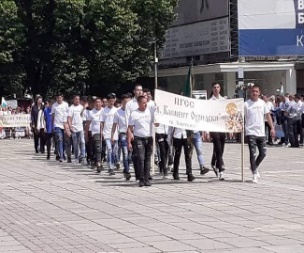 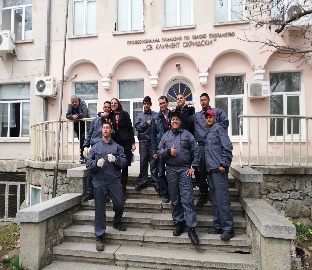 Училищен живот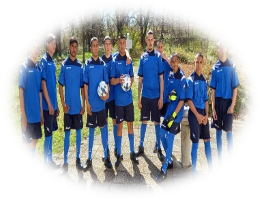 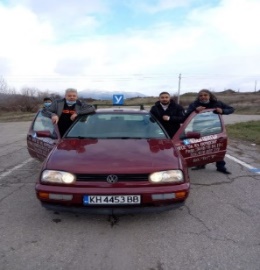 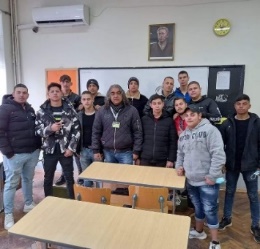 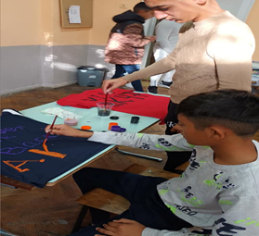 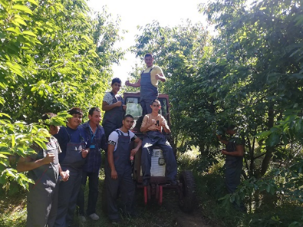 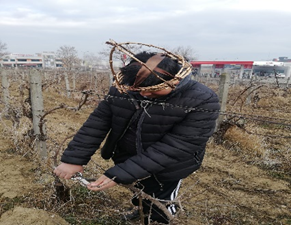 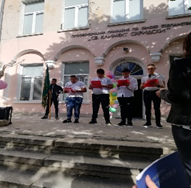 Едносменно обучение, самостоятелна учебна сграда, кабинети по специалните предмети , физкултурен салон и спортна площадка, обновена фитнес зала, библиотека; компютърен кабинет, Wi-Fi мрежа, актова зала.Аз ще уча в ПГСС!Професионална гимназияпо селско стопанство” Свети Климент Охридски” гр. КюстендилПРИЕМ 2023/2024 г.Искаш да придобиеш освен средно образование и професия?Искаш да се реализираш веднага или да продължиш във Висше училище?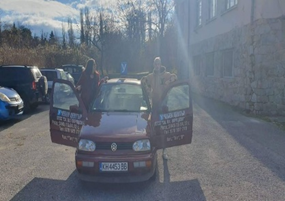 Любознателен и отговорен си?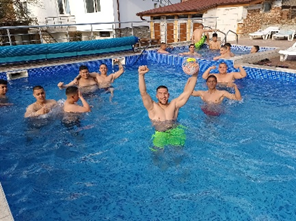 Кои сме ние?Училище с  125  годишна традиция иквалифицирани учители с богат педагогически опитЗначи си на правилното място!  ПГСС обича и цени активните и целеустремените и им дава възможност да покажат себе си в пълната си светлина, да вървят нагоре и напред, да се развиват, използвайки материалните ресурси на училището и подкрепата на учителите.  “ТРАЙНИ НАСАЖДЕНИЯ“професия ”ТЕХНИК – РАСТЕНИЕВЪД”   Специалност с недостиг на кадри!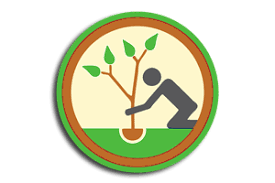 Срок на обучение: 5 годиниПри нас ще получите:ДИПЛОМА за средно образование;СВИДЕТЕЛСТВО за професионална квалификация;СВИДЕТЕЛСТВО за управление на МПС - кат. В и Ткт.СтипендииАвтобус за извозване на учениците             Ще изучавате:Ботаника Растениевъдство Отглеждане на трайни насажденияРастителна защитаЩе придобиете знания за:Отглеждането на земеделски културиПроизводство но биопродукцияЗемеделската техника за селското стопанствоЩе усвоите умения за: работа с машини и съоръжения за обработване на почвата, наторяване, растително- защитни действия, прибиране на готовата продукция  Ще можете да се реализирате като:       Балообразуващи предмети са:Удвоените оценки от НВО по БЕЛ и математика, оценките  по биология и ЗО и химия и ООС от свидетелството за основно образование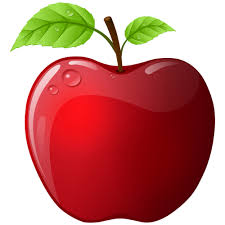 График за приемане на ученици в 8 клас              За контакти:гр. Кюстендил    бул. ”Цар Освободител” № 253  Тел. 088 4145060  E-mail: info-1000002@edu.mon.bgСайт: daskalo.com/pgssknІ-ви етап на класиранеІІ–ри етап на класиранеІІІ – ти етап на класиранеІv – ти етап на класиранеПодаване на документи за участие в класиране05.07- 07.07.2023г. 13.07 - 15.07.2023г.26.07-27.07.2023г.07.08- 08.08.2023г.Обявяване на списъците с приетите ученицидо 12.07.2023г.до 19.07.2023г.До 31.07.2023г.до 10.08.2023г.Записване на приетите ученици 13.07   -15.07.2023г.20.07 -24.07.2023г.01.08 – 02.08.2023г. 11.08   -14.08.2023г.